Sample Federal Firefighter Resume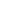 